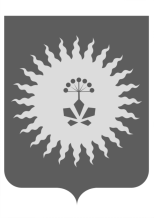 АДМИНИСТРАЦИЯ                                              АНУЧИНСКОГО МУНИЦИПАЛЬНОГО ОКРУГАПРИМОРСКОГО КРАЯПОСТАНОВЛЕНИЕОб утверждении протокола  комиссии по постановке на учёт молодых семей в рамках реализации муниципальной программы«Обеспечение жильём молодых семей Анучинского муниципального округа на 2020-2024 гг.» от 03.11.2023 г. № 5В соответствии со статьёй 14 Федерального закона от 06 октября 2003 года № 131-ФЗ «Об общих принципах организации местного самоуправления в Российской Федерации», постановлением Администрации Приморского края от 30.12.2019   № 945-па «Об утверждении государственной программы Приморского края «Обеспечение доступным жильём и качественными услугами жилищно-коммунального хозяйства населения Приморского края» на 2020-2027 годы», постановлением администрации Анучинского муниципального округа от 30.09.2019г. № 554 «Об утверждении муниципальной программы «Обеспечение жильём молодых семей Анучинского муниципального округа на 2020-2024 годы», руководствуясь Уставом Анучинского  муниципального округа Приморского края, администрация  Анучинского  муниципального округа Приморского краяПОСТАНОВЛЯЕТ:Утвердить Протокол  комиссии по постановке на учёт молодых семей в рамках реализации  муниципальной программы «Обеспечение жильем молодых семей Анучинского муниципального округа на 2020-2024 гг.» от 03.11.2023 г.  № 5(прилагается).Внести изменения в список молодых семей - участников программы «Обеспечение жильем молодых семей Анучинского муниципального округа на 2020-2024 гг.», утверждённый Постановлением Администрации Анучинского муниципального округа от 31.05.2022г. № 514, изложив его в новой редакции (прилагается).3. Начальнику общего отдела администрации Анучинского муниципального округа Приморского края (С.В. Бурдейной) обеспечить размещение настоящего постановления на официальном сайте администрации Анучинского муниципального округа Приморского края.4. Контроль за исполнением постановления возложить на первого заместителя главы администрации Анучинского муниципального округа
А.Я. Янчука.Глава Анучинского муниципального округа                                                            С.А. Понуровский03.11.2023г. с. Анучино№902-па